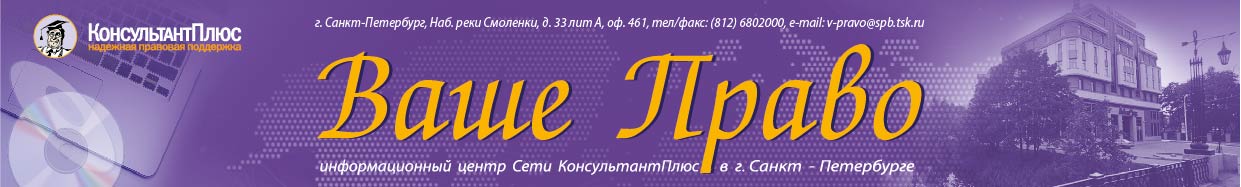 Уважаемые партнеры!Предлагаем Вам посетить  совместный семинарООО «Ваше Право Консультант Плюс» и Палаты профессиональных бухгалтеров и аудиторов на тему:«Бухгалтерская и налоговая отчетность за 9 месяцев 2022 года. Актуальные изменения налогового законодательства»Дата и время: 10 октября (понедельник) 10:00-17:00Лектор: Куликов Алексей Александрович - управляющий партнер ООО «Агентство Налоговых Поверенных», налоговый консультант при «Палате налоговых консультантов Северо-Запада». Лауреат первого Всероссийского конкурса «Лектор года» (TOP-20).Место проведения: г. Санкт-Петербург, Васильевский остров, 11-я линия, д. 50*, гостиница «Наш отель», 2 этаж, Желтый зал.В программе семинара:Общие вопросыИзменения в применении стандартов бухгалтерского учёта:изменение ФСБУ 25/2018 «Аренда»;принятие ФСБУ 14/2022 «Нематериальные активы»:изменение критериев отнесения к НМА;правила оценки и переоценки НМА;переходные положения и пояснения в бухгалтерской отчётности.изменение ФСБУ 26/2020 «Капитальные вложения».Последние изменения в сфере валютных операций:сделки с «дружественными» и «недружественными» нерезидентами;исключение административной ответственности при неисполнении валютного законодательства из-за действий третьих лиц;введение возможности осуществления зачётов и цессий по валютным контрактам.Интерес со стороны государственных органов к сделкам между взаимозависимыми лицами:в целях вывода активов от взыскания;в целях включения в реестр МСП.Меры государственной поддержки в условиях санкционного давления:возможность досрочного выкупа лизингового имущества;субсидирование отдельных видов операций.Введение с 2023 года единого налогового платежа (ЕНП) и единого налогового счёта (ЕНС):формирование сальдо ЕНС на 01.01.2023 года;возврат, зачёт, уточнение начислений и реквизитов платежа с 01.01.2023 года в отношении «старых» сумм;переходные положения, связанные со взысканием «старых» задолженностей;введение с 2023 года единого срока уплаты налогов;уведомление об уплате налога как основной документ для идентификации списания в счёт погашения налогового обязательства;новые правила зачёта и возврата налоговых платежей;изменения в процедуре взыскания налоговой задолженности;новые основания для освобождения от налоговой ответственности.Взаимодействие с налоговыми органами:глубина выездной налоговой проверки;сроки выездной налоговой проверки и их нарушение;одновременное применение к виновному лицу мер налоговой и административной ответственности.НДСИзменения по НДС:введение с 01.10.2022 года обязанности налогового агента по НДС в отношении электронных услуг, приобретаемых у иностранных лиц;корректировка с 01.01.2023 года сроков декларирования и уплаты НДС;вопросы формирования налоговой базы по НДС:определение места реализации в условиях проведения СВО – ЛНР, ДНР и иные регионы проведение СВО;определение налоговой базы при реализации в регионы проведения СВО;недостача и пересортица приравнивается к безвозмездной передаче (практика ВС РФ);выполнение СМР для собственного потребления: возникновения объекта обложения НДС и права на налоговый вычет;соглашения о сотрудничестве (взаимодействии): «скрытая» форма реализации.вопросы применения налоговых вычетов:при изначальном использовании товаров (работ, услуг) для необлагаемых операций при изменении цели назначения конечного продукта;применение налоговых вычетов по реализации товаров (работ, услуг) в регионы, в которых проходит СВО;документальное подтверждение права на налоговый вычет.Налог на прибыльИзменения по налогу на прибыль:расширение сферы применения пониженной ставки ИТ-компаний, а также иных преференций по налогу на прибыль;изменения с 01.01.2023 года сроков декларирования и уплаты налога на прибыль в связи с введение ЕНП;Отдельные вопросы формирования доходов:получение имущества в результате проведения операций с аффилированными лицами:вклады в имущество (безвозмездная передача);выход из состава участников и определение стоимости имущества для целей налогообложения;заёмные операции: аффилированность сторон договора, осведомлённость относительно платежёспособности сторон, целесообразность сделки;пересмотр внешнеэкономических сделок в целях ухода от особого порядка формирования курсовых разниц;Отдельные вопросы формирования расходов:документальное подтверждение и экономическое обоснование расходов в контексте управленческих и производственных процессов в организации;надлежащая квалификация расходов в зависимости от цели и характера таковых: прямые или косвенные, нормируемые или ненормируемые;вопросы формирования первоначальной стоимости активов: налоговые правила и сближение бухгалтерского и налогового учётов;вопросы признания отдельных расходов.Зарплатные налогиОбъединение с 01.01.2023 года ПФ РФ и ФСС РФ:новые тарифы страховых взносов;объединение пониженных тарифов в три группы – основания и условия применения;изменение состава и формата отчётности по страховым взносам: объединение форм отчётности, отмена СЗМ-М, отмена справки о сумме заработка;изменение в системе медицинского страхования в отношении иностранных работников;Изменение с 01.01.2023 года порядка формирования отчётности по страховым взносам из-за введения ЕНП;Расширение сферы применения пониженных тарифов для ИТ-компаний.Изменение с 01.01.2023 года порядка формирования отчётности и перечисления НДФЛ:новая дата признания дохода по заработной плате;новый период для формирования ЕНП по НДФЛ;особые правила исполнения обязанности налогового агента по НДФЛ в отношении заработной платы, выплачиваемой в декабре.Имущественные налогиРазъяснения по уплате транспортного налога в отношении «дорогих» автомобилей при неполном совпадении конкретной комплектации с вариантами Минпромторга России (практика ВС РФ).Изменения с 01.01.2023 года в сроках и порядке декларирования налога на имущество организаций.Отдельные вопросы формирования налоговой базы по налогу на имущество организаций в свете применения стандартов бухгалтерского учёта.Ответы на вопросы и практические рекомендации.*Программа будет дополнена в случае принятия ко дню проведения семинара законов, вносящих изменения и дополнения в законодательные акты, имеющие отношение к заявленной теме.	Стоимость участия В стоимость участия входит кофе-брейк, бизнес-ланч,  раздаточный материал и комплект для записи.Подробности уточняйте по тел. +79818209828 СветланаВнимание! Обязательна предварительная регистрация! (по телефону или на сайте)Обращаем внимание, что семинары теперь проводятся на новой площадке!Пеший маршрут от станции  метро Василеостровская представлен ниже.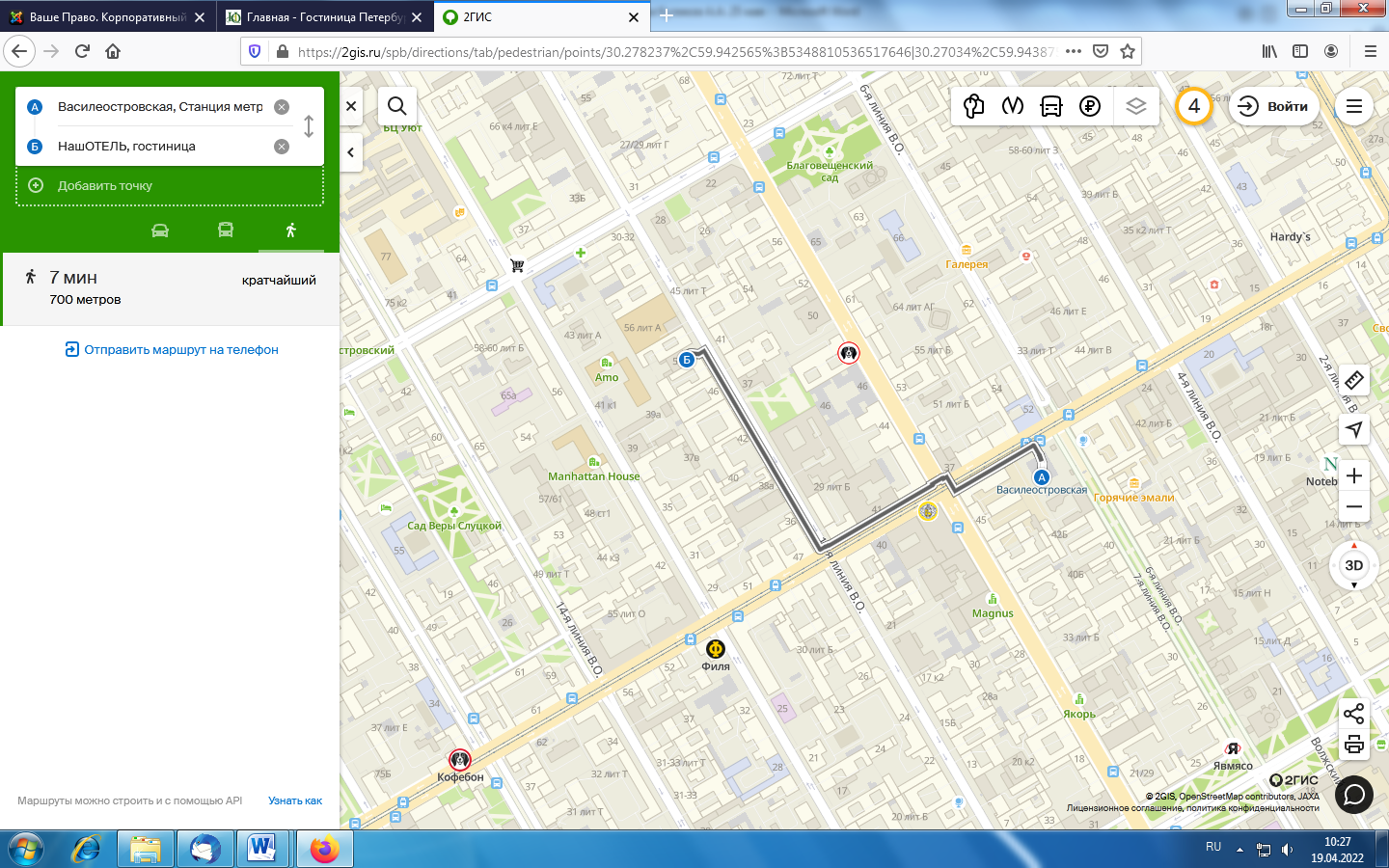 за одного слушателя от организации5300 руб.5300 руб.за двоих слушателей от организации8000 руб. (с обедом на всех слушателей)8000 руб. (с обедом на всех слушателей)за троих и более слушателей от организации9300 руб. (с обедом на всех слушателей)9300 руб. (с обедом на всех слушателей)для слушателей, которые не являются клиентами компании «Ваше Право»*6 500 руб.онлайн-участие 2 600 руб.запись2 100 руб.Аттестованным бухгалтерам, не имеющим задолженности по оплате взносов, выдается сертификат на 10 часов системы UCPA в зачет 40-часовой программы повышения квалификации (стоимость 1100 руб).